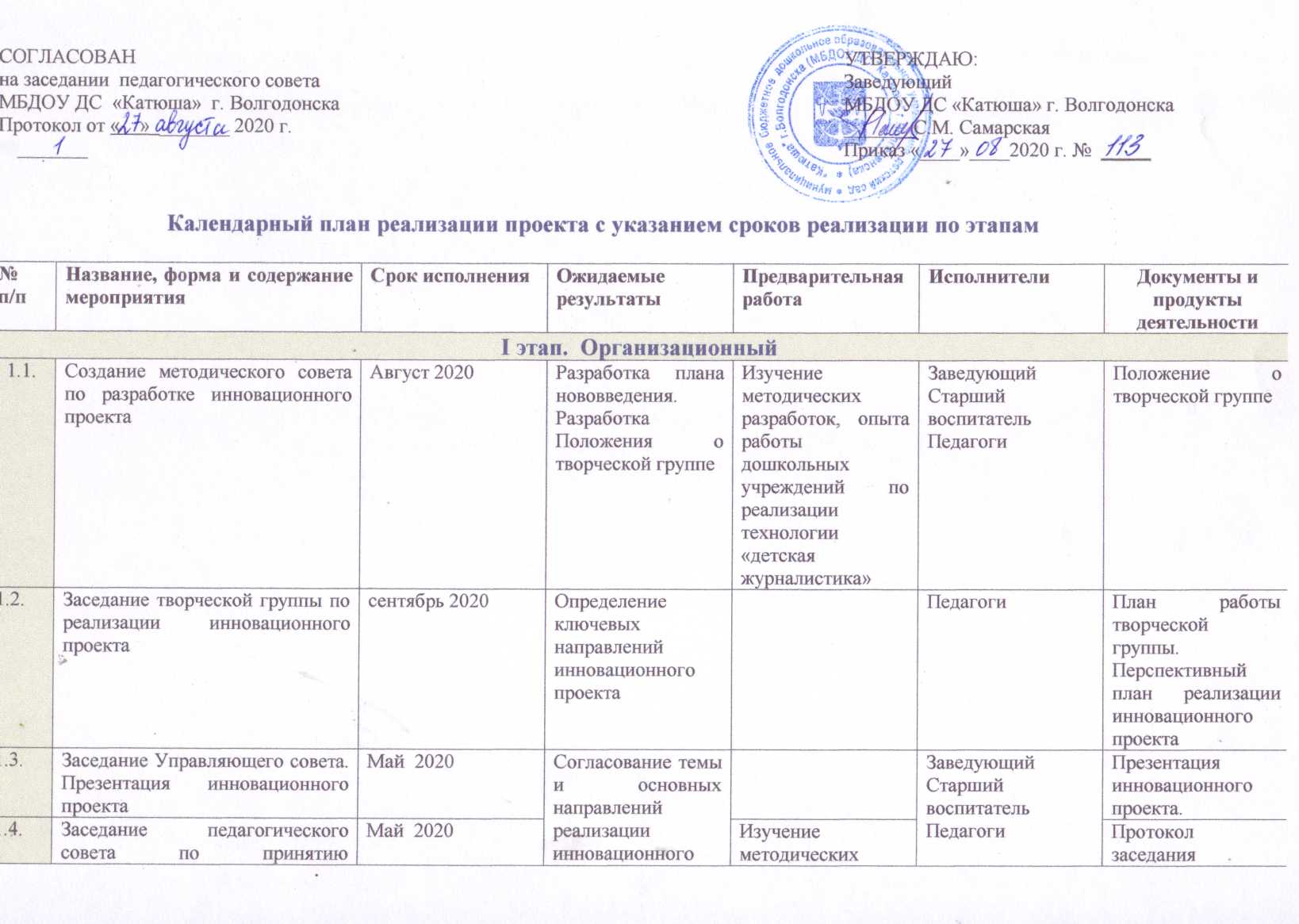 СОГЛАСОВАНна заседании  педагогического советаМБДОУ ДС  «Катюша»  г. ВолгодонскаПротокол от «    »  _______ 2020 г.                                        №_______УТВЕРЖДАЮ:Заведующий МБДОУ ДС «Катюша» г. Волгодонска  _______С.М. Самарская  Приказ «____»____2020 г. №  _____  1.5.«Педагогическая мастерская» Разработка механизма реализации проекта и проектирование возможных рисков.Сентябрь 2020Разработкакритериев оценкиэффективностивнедренияпроектнойтехнологииРазработкакритериев оценкиэффективностивнедренияпроектнойтехнологииСтарший воспитатель Педагоги1.6.Педагогический совет «Социально-коммуникативное развитие детей дошкольного возраста посредством внедрения инновационных технологий»Январь  2021Повышение активности и профессиональной компетентности педагогов по вопросу использования современных педагогических технологий социализации дошкольниковПовышение активности и профессиональной компетентности педагогов по вопросу использования современных педагогических технологий социализации дошкольниковОрганизация тематического контроля «Организация работы по социально-коммуникативному развитию дошкольников в учреждении»Старший воспитатель Справка об итогах тематического контроля.Протокол педагогического совета.1.7.Заседание творческой группы«Разработка модели медиа-развивающей среды»февраль 2021Разработка макета оборудования центров детской активности «Детская телестудия», «Пресс-центр»Разработка макета оборудования центров детской активности «Детская телестудия», «Пресс-центр»Поиск интересных идей, изучение опыта коллег в данном направленииЗаведующийСтарший воспитательПедагогиРодителиСоздание условий для реализации проекта.1.8.Педагогический совет «Обсуждение инновационного проекта ««Детская журналистика» как средство повышения речевой, познавательной и социально-коммуникативной компетентности воспитанниковСентябрь 2020Принятие инновационного проекта, внесение дополнений и измененийПринятие инновационного проекта, внесение дополнений и измененийОзнакомление педагогического коллектива с проектом инновационного проектаЗаведующийСтарший воспитательПедагогиРодителиПротокол педагогического советаИзучение состояния педагогического процессаИзучение состояния педагогического процессаИзучение состояния педагогического процессаИзучение состояния педагогического процессаИзучение состояния педагогического процессаИзучение состояния педагогического процессаИзучение состояния педагогического процесса1.9Заседание творческой группы «Совершенствование развивающей предметно-пространственной среды»Июнь 2020План совершенствования развивающей предметно-пространственной средыПлан совершенствования развивающей предметно-пространственной средыОценка уровня развивающей преметно-пространственной среды ПедагогиПлан совершенствования развивающей предметно-пространственной среды1.10Заседание творческой группы «Обсуждение результатов анализа речевого развития  воспитанников 5-6 лет и составление плана развития диалогической и монологической речи у дошкольников»Сентябрь 2020Составление перспективно-тематического планирования по развитию у дошкольников 5-6 лет диалогической и монологической речиСоставление перспективно-тематического планирования по развитию у дошкольников 5-6 лет диалогической и монологической речиОценка состояния речевого развития у детей 5-6 летПедагогиПерспективно-тематическое планирование по развитию у дошкольников 5-6 лет диалогической и монологической речиВзаимодействие с родителями воспитанниковВзаимодействие с родителями воспитанниковВзаимодействие с родителями воспитанниковВзаимодействие с родителями воспитанниковВзаимодействие с родителями воспитанниковВзаимодействие с родителями воспитанниковВзаимодействие с родителями воспитанников1.11Общее родительское собрание «Презентация инновационного проекта «Детская журналистика»Сентябрь 2020Информирование родительского сообщества о внедрении современной педагогической технологииИнформирование родительского сообщества о внедрении современной педагогической технологииПовышение компетентности родителей в вопросах речевого развитияЗаведующийСтарший воспитательПедагогиРодителиРазмещение информации о реализации проекта на официальном сайте учреждения1.12Вовлечение родителей в работу по проектуНа протяжении реализации проектаУчастие родителей в составлении телевизионных программ, газетыУчастие родителей в составлении телевизионных программ, газетыСтарший воспитательПедагогиРодителиВзаимодействие с социумомВзаимодействие с социумомВзаимодействие с социумомВзаимодействие с социумомВзаимодействие с социумомВзаимодействие с социумомВзаимодействие с социумом1.13Встреча с социальным партнёром – телекомпанией «Волгодонский вестник» Сентябрь 2020Заключение договора о сотрудничествеЗаключение договора о сотрудничествеАнализ внешней среды для организации проектной деятельностиЗаведующийСтарший воспитательДоговор о сотрудничествеОсновной этапОсновной этапОсновной этапОсновной этапОсновной этапОсновной этапОсновной этап2.1Создание условий для реализации инновационного проектаСентябрь -  2020Сентябрь -  2020Обогащение среды для социально-коммуникативного развития воспитанниковПриобретение оборудования для организации медиа-средыРуководитель проекта2.2.Реализация рабочей программы «Детская журналистика»В течение реализации проектаВ течение реализации проектаВнедрение  инновационной  педагогической технологии "Детская журналистика"Разработка рабочей программы «Детская журналистика»Руководитель проектаРабочая группаВыпуски детской газеты.Выпуск передачи «Вестник «Катюши»2.3.Организация сотрудничества с учреждениями культурыПо плануПо плануОрганизация и проведение совместных мероприятийСоставление плана взаимодействияРуководитель проектаРабочая группаПродукты совместной деятельности2.4.Презентация опыта работы педагогов по реализации проекта «Детская журналистика»По плануПо плануВыявление передового педагогического опытаРеализация проектов членами рабочей группе по теме «Детская журналистика»Руководитель проектаРабочая группаБанк проектов по социально-коммуникативному развитию дошкольников2.5. Конкурс педагогического мастерстваПо плануПо плануПовышение качества воспитательно-образовательного процесса по образовательной области «Социально-коммуникативное развитие»Реализация рабочих программ Руководитель проектаРабочая группаПедагоги РодителиПрезентация опыта работы педагогов на сайте ОУ2.6.Мониторинг реализации проектаПодведение промежуточных результатов реализации проекта, внесение корректив Изучение, оценка и анализ деятельности педагогов по реализации проектаРуководитель проектаРабочая группаПедагоги РодителиПолучение оперативной информации о реализации проекта и выстраивание дальнейшей стратегии реализации проектаЗаключительный  этапЗаключительный  этапЗаключительный  этапЗаключительный  этапЗаключительный  этапЗаключительный  этапЗаключительный  этап3.1.Педагогический совет «Результаты реализации проекта «Детская журналистка»2023Оценка эффективности реализации проекта. Определение дальнейших перспектив.Оценка эффективности реализации проекта. Определение дальнейших перспектив.Сравнительный анализ полученных результатов с ожидаемымиРуководитель проектаРабочая группаПедагоги РодителиПротокол педагогического совета.Аналитический отчёт о результатах проекта.3.2.Заседание Управляющего совета ДОУ «Отчёт об итогах реализации проекта и перспективах инновационной деятельности»2023Оценка деятельности педагогического коллектива по реализации инновационного проекта и возможности его дальнейшей реализации а образовательном процессеОценка деятельности педагогического коллектива по реализации инновационного проекта и возможности его дальнейшей реализации а образовательном процессеПрезентация «Анализ результатов проекта»Руководитель проектаРабочая группаПедагоги РодителиПротокол заседания Управляющего совета3.3.Диссеминация опыта работы по реализации инновационного проекта2022-2023 г.г.Распространение опыт работы по заявленному проекту.Презентация проекта в педагогическом сообществе.Распространение опыт работы по заявленному проекту.Презентация проекта в педагогическом сообществе.Проведение семинаров, методических объединений.Публикации на сайте ДОУ и в профессиональных изданиях.Педагоги Методические разработки педагогов: рабочая программа, проекты, электронные выпуски газет, сценарии телепередач.